Майские контрольные работы для девятиклассников и шкала перевода баллов в оценки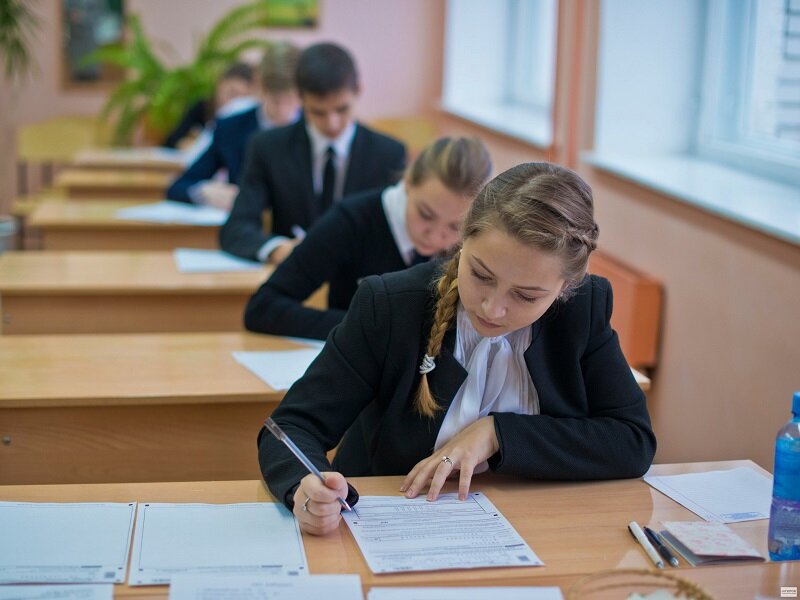 В этом году вместо экзаменов по выбору девятиклассники пишут итоговые контрольные работы по одному из выбранных предметов. Когда состоятся контрольные работы и как будут оцениваться?Когда пройдут контрольные работы?На днях Рособрнадзор назвал даты проведения контрольных работ по предметам. Это:18 мая – биология, литература, информатика и ИКТ;19 мая - физика, история;20 мая – обществознание, химия;21 мая – география, иностранные языки.Резервные сроки проведения контрольных работ по соответствующим учебным предметам не предусмотрены.Кто должен писать контрольные работы?Это испытание должен пройти каждый девятиклассник, который оканчивает основную школу в 2021 году. Ученики пишут контрольную работу только по одному предмету.Лица с ограниченными возможностями здоровья, дети-инвалиды и инвалиды принимают участие в контрольной работе по своему желанию.Кто выбирает предметы для контрольных работ?Предмет для сдачи каждый учащийся выбирает самостоятельно. Для этого он должен написать заявление в своей школе до 30 апреля. Если заявление было написано раньше и там был указан другой предмет, до 30 апреля выпускник вправе поменять свое решение.В какой форме пройдут контрольные работы?Рособрназдзор обещал, что контрольные работы будут составляться по уже известным моделям ОГЭ-2021, но "региональные органы управления образованием вправе самостоятельно ограничить число выполняемых заданий и изменить время выполнения контрольной работы".Как будут оцениваться контрольные работы?За работу сначала будут выставляться баллы, которые затем переведут в оценку. Вот таблицы перевода баллов в оценку по всем предметам.Биология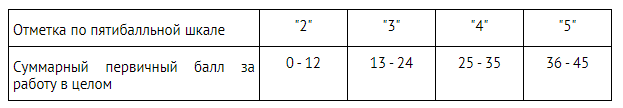 География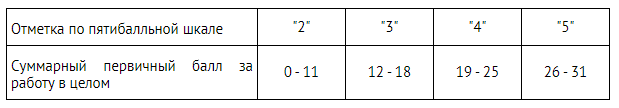 Иностранные языки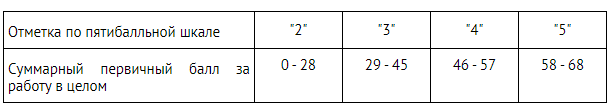 Информатика и ИКТ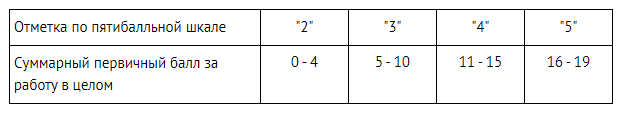 История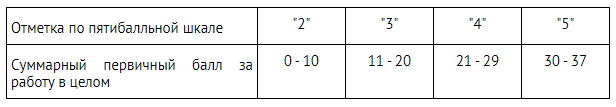 Литература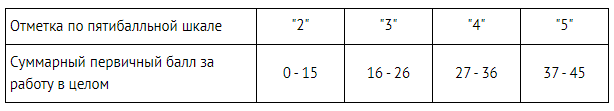 Обществознание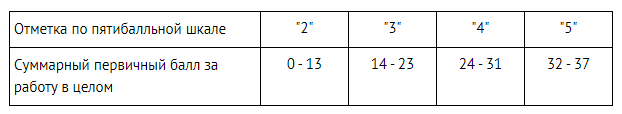 Физика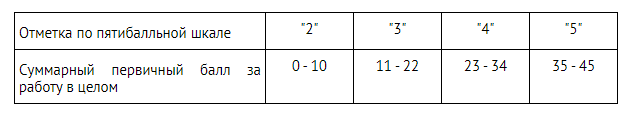 Химия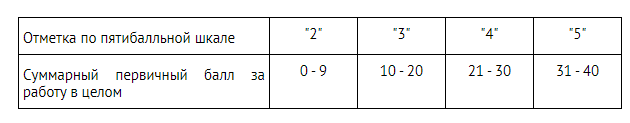 